Расписание занятий детского объединения «Умелые ручки» на дистантеРуководитель: Сюлюкина Н. М. педагог дополнительного образованияДни неделиТема занятияГруппа Время занятияСсылка 06.12.23Столбики без накида. Условные обозначения.1группа13:00 – 13:4513:55 – 14:40https://youtu.be/LDtzymyaWIU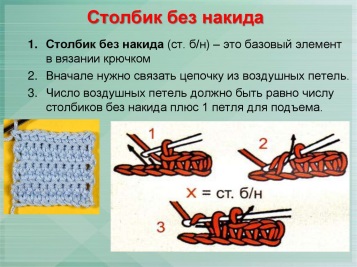 07.12.23Столбики без накида. Условные обозначения.2 группа13:00 – 13:4513:55 – 14:40https://youtu.be/LDtzymyaWIU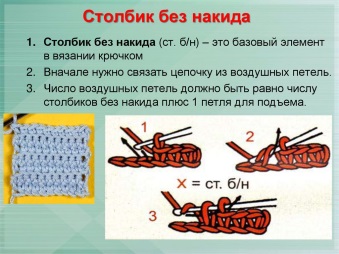 08.12.23Начальная петля. Цепочка воздушных петель. Столбики без накида. Закрепление.1 группа2 группа13:00 – 13:4513:55 – 14:40https://yandex.ru/video/touch/preview/13467139643828879088https://youtu.be/LDtzymyaWIU